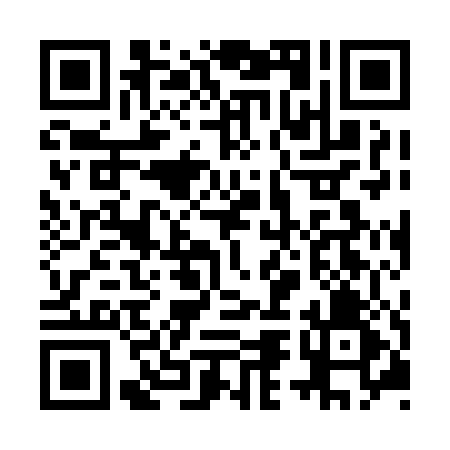 Prayer times for Coteau-des-Hetres, Quebec, CanadaMon 1 Apr 2024 - Tue 30 Apr 2024High Latitude Method: Angle Based RulePrayer Calculation Method: Islamic Society of North AmericaAsar Calculation Method: HanafiPrayer times provided by https://www.salahtimes.comDateDayFajrSunriseDhuhrAsrMaghribIsha1Mon5:126:361:015:307:268:512Tue5:106:351:015:317:288:523Wed5:086:331:005:327:298:544Thu5:066:311:005:337:308:555Fri5:046:291:005:347:318:576Sat5:026:2712:595:357:338:587Sun4:596:2512:595:367:349:008Mon4:576:2312:595:377:359:029Tue4:556:2112:595:377:379:0310Wed4:536:2012:585:387:389:0511Thu4:516:1812:585:397:399:0712Fri4:496:1612:585:407:419:0813Sat4:466:1412:585:417:429:1014Sun4:446:1212:575:427:439:1215Mon4:426:1112:575:437:449:1316Tue4:406:0912:575:437:469:1517Wed4:386:0712:575:447:479:1718Thu4:366:0512:565:457:489:1819Fri4:346:0412:565:467:509:2020Sat4:316:0212:565:477:519:2221Sun4:296:0012:565:477:529:2422Mon4:275:5912:565:487:539:2523Tue4:255:5712:555:497:559:2724Wed4:235:5512:555:507:569:2925Thu4:215:5412:555:517:579:3126Fri4:195:5212:555:517:599:3227Sat4:175:5012:555:528:009:3428Sun4:155:4912:555:538:019:3629Mon4:125:4712:555:548:029:3830Tue4:105:4612:545:558:049:39